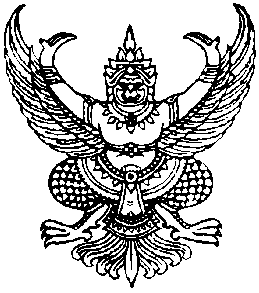 ประกาศองค์การบริหารส่วนตำบลกำแพงเซาเรื่อง  ประกาศสรุปผลการดำเนินการจัดซื้อจัดจ้างในรอบเดือน   กันยายน  พ.ศ.  2558--------------------------------	อาศัยอำนาจตามความในข้อ 1 และข้อ 2 แห่งประกาศคณะกรรมการข้อมูลข่าวสารของทางราชการ เรื่องกำหนดให้ข้อมูลข่าวสารเกี่ยวกับผลการพิจารณาการจัดซื้อจัดจ้างของหน่วยงานของรัฐเป็นข้อมูลข่าวสารที่ต้องจัดไว้ให้ประชาชนตรวจดูได้ตามมาตรา  9(8) แห่งพระราชบัญญัติข้อมูลข่าวสารของทางราชการ พ.ศ.  2540  โดยคณะกรรมการข้อมูลข่าวสารของทางราชการ ได้กำหนดให้หน่วยงานของรัฐจัดทำสรุปผลการพิจารณาการจัดซื้อจัดจ้างของหน่วยงานของรัฐเป็นรายเดือนทุก ๆ เดือน โดยให้มีรายละเอียดเกี่ยวกับงานที่จัดซื้อจัดจ้าง วงเงินงบประมาณ วิธีซื้อหรือจ้าง รายชื่อผู้เข้าเสนอราคาและราคาที่เสนอ ผู้ได้รับการคัดเลือกและราคา และเหตุผลที่คัดเลือกผู้เสนอราคารายนั้นโดยสรุป เพื่อเป็นดรรชนีสำหรับการตรวจดูของประชาชน ดังนั้นเพื่อปฏิบัติตามประกาศดังกล่าวและเพื่อให้การจัดซื้อจัดจ้างเป็นไปด้วยความโปร่งใสแลตรวจสอบ ได้องค์การบริหารส่วนตำบลกำแพงเซา    จึงขอประกาศสรุปผลการดำเนินการจัดซื้อจัดจ้างในรอบเดือน  กันยายน 2558 ให้ประชาชนได้ทราบโดยทั่วกัน รายละเอียดตามแบบ สขร.1แนบท้ายประกาศนี้		ทั้งนี้ ตั้งแต่วันที่    9  ตุลาคม   พ.ศ. 2558  เป็นต้นไป			ประกาศ  ณ  วันที่   9  ตุลาคม  พ.ศ. 2558ไพเราะ  เอียดบัว  (นางสาวไพเราะ     เอียดบัว) นายกองค์การบริหารส่วนตำบลกำแพงเซางบหน้าสรุปผลการพิจารณาการจัดซื้อจัดจ้างของ อบจ./เทศบาล/อบต.      กำแพงเซา	         ประจำเดือน	กันยายน  2558ได้นำข้อมูลเกี่ยวกับการจัดซื้อจัดจ้างตามแบบ สขร.1 (ประจำเดือน  	กันยายน  2558/  )               เผยแพร่  เมื่อวันที่  9  ตุลาคม  2558   โดยวิธี        ติดประกาศ,ประชาสัมพันธ์ทางเว็บไซต์ (www.kampangsao.go.th)	                 ไม่ได้นำข้อมูลเกี่ยวกับการจัดซื้อจัดจ้างตามแบบ สขร. เผยแพร่ เหตุเพราะ 					(ลงชื่อ)	          ปริยภัทร นิจนารถ           ผู้รายงาน(นางปริยภัทร  นิจนารถ)ตำแหน่ง      นักวิชาการพัสดุ		สรุปผลการพิจารณาการจัดซื้อจัดจ้างในรอบเดือน กันยายน  2558 องค์การบริหารส่วนตำบลกำแพงเซา สรุปผลการพิจารณาการจัดซื้อจัดจ้างในรอบเดือน  กันยายน  2558 องค์การบริหารส่วนตำบลกำแพงเซา สรุปผลการพิจารณาการจัดซื้อจัดจ้างในรอบเดือน  กันยายน  2558 องค์การบริหารส่วนตำบลกำแพงเซา สรุปผลการพิจารณาการจัดซื้อจัดจ้างในรอบเดือน  กันยายน  2558 องค์การบริหารส่วนตำบลกำแพงเซา สรุปผลการพิจารณาการจัดซื้อจัดจ้างในรอบเดือน กันยายน  2558 องค์การบริหารส่วนตำบลกำแพงเซา สรุปผลการพิจารณาการจัดซื้อจัดจ้างในรอบเดือน  กันยายน  2558 องค์การบริหารส่วนตำบลกำแพงเซา สรุปผลการพิจารณาการจัดซื้อจัดจ้างในรอบเดือน  กันยายน  2558 องค์การบริหารส่วนตำบลกำแพงเซา สรุปผลการพิจารณาการจัดซื้อจัดจ้างในรอบเดือน  กันยายน  2558 องค์การบริหารส่วนตำบลกำแพงเซา สรุปผลการพิจารณาการจัดซื้อจัดจ้างในรอบเดือน  กันยายน  2558 องค์การบริหารส่วนตำบลกำแพงเซา สรุปผลการพิจารณาการจัดซื้อจัดจ้างในรอบเดือน  กันยายน  2558 องค์การบริหารส่วนตำบลกำแพงเซา สรุปผลการพิจารณาการจัดซื้อจัดจ้างในรอบเดือน  กันยายน  2558 องค์การบริหารส่วนตำบลกำแพงเซา (ลงชื่อ)              ปริยภัทร  นิจนารถ            ผู้รายงาน(นางปริยภัทร  นิจนารถ)ตำแหน่ง   นักวิชาการพัสดุวันที่    9   ตุลาคม  2558ลำดับที่วิธีการจัดซื้อจัดจ้างจำนวนโครงการรวมวงเงินงบประมาณรวมราคากลางรวมราคาที่พิจารณาคัดเลือกวงเงินต่ำหรือสูงกว่าราคากลาง (+สูง) (-ต่ำกว่า)หมายเหตุ1จัดซื้อโดยวิธีตกลงราคา13433,066.-433,066.-433,066.---2จัดจ้างโดยวิธีตกลงราคา351,426,950.-1,426,950.-1,426,950.---3จัดซื้อโดยวิธีสอบราคา------4จัดจ้างโดยวิธีสอบราคา72,119,000.-2,119,000.-2,083,800.--35,200.--5จัดซื้อโดยวิธีประกวดราคา------6จัดจ้างโดยวิธีประกวดราคา------7จัดซื้อจัดจ้างโดยวิธีพิเศษ------8จัดซื้อจัดจ้างโดยวิธีอิเลคทรอนิกค์------รวม553,979,016.-3,979,016.-3,943,816.--35,200.--ลำดับที่งานจัดซื้อจัดจ้างวงเงินงบประมาณ(ราคากลาง)วิธีซื้อ/จ้างการเสนอราคาการเสนอราคาการพิจารณาคัดเลือกการพิจารณาคัดเลือกเหตุผลที่คัดเลือกโดยสังเขปลำดับที่งานจัดซื้อจัดจ้างวงเงินงบประมาณ(ราคากลาง)วิธีซื้อ/จ้างผู้เสนอราคาราคาที่เสนอผู้ได้รับคัดเลือกราคาที่เสนอเหตุผลที่คัดเลือกโดยสังเขป1โครงการปรับปรุงซ่อมแซมถนนสายห้วยปรางตก-สวนอุทัย31,500ตกลงราคานายประธาน  โอฬาร์ผล31,500นายประธาน  โอฬาร์ผล31,500เป็นผู้เสนอราคาต่ำสุดที่มีคุณสมบัติถูกต้องตามเงื่อนไขในเอกสารตกลงราคาซื้อและเสนอราคาไม่เกินวงเงินงบประมาณ2โครงการปรับปรุงซ่อมแซมถนนสายซอยบ้านตาล 1 หมู่ที่ 615,000ตกลงราคานายประธาน  โอฬาร์ผล15,000นายประธาน  โอฬาร์ผล15,000เป็นผู้เสนอราคาต่ำสุดที่มีคุณสมบัติถูกต้องตามเงื่อนไขในเอกสารตกลงราคาซื้อและเสนอราคาไม่เกินวงเงินงบประมาณ3โครงการปรับปรุงซ่อมแซมถนนสายซอยป้าเกลี้ยง หมู่ที่ 612,500ตกลงราคานายประธาน  โอฬาร์ผล12,500นายประธาน  โอฬาร์ผล12,500เป็นผู้เสนอราคาต่ำสุดที่มีคุณสมบัติถูกต้องตามเงื่อนไขในเอกสารตกลงราคาซื้อและเสนอราคาไม่เกินวงเงินงบประมาณ4โครงการปรับปรุงซ่อมแซมถนนสายย่านซื่อล่าง39,500ตกลงราคาบริษัท ส.ศรีรุ่งเรืองการโยธา39,500บริษัท ส.ศรีรุ่งเรืองการโยธา39,500เป็นผู้เสนอราคาต่ำสุดที่มีคุณสมบัติถูกต้องตามเงื่อนไขในเอกสารตกลงราคาซื้อและเสนอราคาไม่เกินวงเงินงบประมาณ5โครงการปรับปรุงซ่อมแซมถนนสายหัวหรั่ง หมู่ที่ 331,500ตกลงราคาบริษัท ส.ศรีรุ่งเรืองการโยธา31,500บริษัท ส.ศรีรุ่งเรืองการโยธา31,500เป็นผู้เสนอราคาต่ำสุดที่มีคุณสมบัติถูกต้องตามเงื่อนไขในเอกสารตกลงราคาซื้อและเสนอราคาไม่เกินวงเงินงบประมาณลำดับที่งานจัดซื้อจัดจ้างวงเงินงบประมาณ(ราคากลาง)วิธีซื้อ/จ้างการเสนอราคาการเสนอราคาการพิจารณาคัดเลือกการพิจารณาคัดเลือกเหตุผลที่คัดเลือกโดยสังเขปลำดับที่งานจัดซื้อจัดจ้างวงเงินงบประมาณ(ราคากลาง)วิธีซื้อ/จ้างผู้เสนอราคาราคาที่เสนอผู้ได้รับคัดเลือกราคาที่เสนอเหตุผลที่คัดเลือกโดยสังเขป6โครงการปรับปรุงซ่อมแซมถนนสายวันดี98,000ตกลงราคานายสมโชค  แสงอุทัย98,000นายสมโชค  แสงอุทัย98,000เป็นผู้เสนอราคาต่ำสุดที่มีคุณสมบัติถูกต้องตามเงื่อนไขในเอกสารตกลงราคาซื้อและเสนอราคาไม่เกินวงเงินงบประมาณ7โครงการปรับปรุงซ่อมแซมถนนสายสวนพล – วรรณวาส45,500ตกลงราคานายสมโชค  แสงอุทัย45,500นายสมโชค  แสงอุทัย45,500เป็นผู้เสนอราคาต่ำสุดที่มีคุณสมบัติถูกต้องตามเงื่อนไขในเอกสารตกลงราคาซื้อและเสนอราคาไม่เกินวงเงินงบประมาณ8โครงการปรับปรุงซ่อมแซมถนนสายชลประทาน – น้ำพุ หมู่ที่ 156,500ตกลงราคานายสมโชค  แสงอุทัย56,500นายสมโชค  แสงอุทัย56,500เป็นผู้เสนอราคาต่ำสุดที่มีคุณสมบัติถูกต้องตามเงื่อนไขในเอกสารตกลงราคาซื้อและเสนอราคาไม่เกินวงเงินงบประมาณ9โครงการปรับปรุงซ่อมแซมถนนสายสวนพลใน  หมู่ที่ 170,500ตกลงราคานายสมโชค  แสงอุทัย70,500นายสมโชค  แสงอุทัย70,500เป็นผู้เสนอราคาต่ำสุดที่มีคุณสมบัติถูกต้องตามเงื่อนไขในเอกสารตกลงราคาซื้อและเสนอราคาไม่เกินวงเงินงบประมาณ10โครงการก่อสร้างถนน คสล.สายศาลาต้นแซะ-บ้านนาตอ หมู่ที่ 7530,000สอบราคา1.บุญสุวรรณ2.หจก.ประกอบกิจคอนกรีต3.บ.ส.ศรีรุ่งเรือง การโยธา530,000529,500528,000บริษัท ส.ศรีรุ่งเรือง การโยธา528,000เป็นผู้เสนอราคาต่ำสุดที่มีคุณสมบัติถูกต้องตามเงื่อนไขในเอกสารตกลงราคาซื้อและเสนอราคาไม่เกินวงเงินงบประมาณลำดับที่งานจัดซื้อจัดจ้างวงเงินงบประมาณ(ราคากลาง)วิธีซื้อ/จ้างการเสนอราคาการเสนอราคาการพิจารณาคัดเลือกการพิจารณาคัดเลือกเหตุผลที่คัดเลือกโดยสังเขปลำดับที่งานจัดซื้อจัดจ้างวงเงินงบประมาณ(ราคากลาง)วิธีซื้อ/จ้างผู้เสนอราคาราคาที่เสนอผู้ได้รับคัดเลือกราคาที่เสนอเหตุผลที่คัดเลือกโดยสังเขป11โครงการปรับปรุงซ่อมแซมไหล่ทางถนนคอนกรีตเสริมเหล็กสายหนองคล้า – สันยูง98,000ตกลงราคานายประธาน  โอฬาร์ผล98,000นายประธาน  โอฬาร์ผล98,000เป็นผู้เสนอราคาต่ำสุดที่มีคุณสมบัติถูกต้องตามเงื่อนไขในเอกสารตกลงราคาซื้อและเสนอราคาไม่เกินวงเงินงบประมาณ12โครงการก่อสร้างถนน คสล.สายท่อลอด หมู่ที่ 9430,000สอบราคา1.หจก. 1 บุญถาวรก่อสร้าง2.หจก.ทิพย์รัตน์การโยธา430,000427,000หจก.ทิพย์รัตน์การโยธา427,000เป็นผู้เสนอราคาต่ำสุดที่มีคุณสมบัติถูกต้องตามเงื่อนไขในเอกสารตกลงราคาซื้อและเสนอราคาไม่เกินวงเงินงบประมาณ13โครงการซ่อมแซมไฟทางสาธารณะภายในตำบลกำแพงเซา55,650ตกลงราคานายสมพร  สะภานิล55,650นายสมพร  สะภานิล55,650เป็นผู้เสนอราคาต่ำสุดที่มีคุณสมบัติถูกต้องตามเงื่อนไขในเอกสารตกลงราคาซื้อและเสนอราคาไม่เกินวงเงินงบประมาณ14โครงการปรับปรุงซ่อมแซมไหล่ทางถนนสายนายอ – ศาลาสังกะสี หมู่ที่ 465,000ตกลงราคานายประธาน  โอฬาร์ผล65,000นายประธาน  โอฬาร์ผล65,000เป็นผู้เสนอราคาต่ำสุดที่มีคุณสมบัติถูกต้องตามเงื่อนไขในเอกสารตกลงราคาซื้อและเสนอราคาไม่เกินวงเงินงบประมาณ15โครงการปรับปรุงภูมิทัศน์ริมทาง10,500ตกลงราคานายเอกวุฒิ  กิจวิจารณ์10,500นายเอกวุฒิ  กิจวิจารณ์10,500เป็นผู้เสนอราคาต่ำสุดที่มีคุณสมบัติถูกต้องตามเงื่อนไขในเอกสารตกลงราคาซื้อและเสนอราคาไม่เกินวงเงินงบประมาณลำดับที่งานจัดซื้อจัดจ้างวงเงินงบประมาณ(ราคากลาง)วิธีซื้อ/จ้างการเสนอราคาการเสนอราคาการพิจารณาคัดเลือกการพิจารณาคัดเลือกเหตุผลที่คัดเลือกโดยสังเขปลำดับที่งานจัดซื้อจัดจ้างวงเงินงบประมาณ(ราคากลาง)วิธีซื้อ/จ้างผู้เสนอราคาราคาที่เสนอผู้ได้รับคัดเลือกราคาที่เสนอเหตุผลที่คัดเลือกโดยสังเขป16โครงการก่อสร้างถนน คสล.สายนาโหนดออก หมู่ที่ 2350,000สอบราคา1.หจก.ควอทซ์ การ์เด้น2.หจก.คเชนร์การโยธา3.หจก.ประกอบกิจคอนกรีต350,000349,000349,500หจก.คเชนร์การโยธา349,000เป็นผู้เสนอราคาต่ำสุดที่มีคุณสมบัติถูกต้องตามเงื่อนไขในเอกสารตกลงราคาซื้อและเสนอราคาไม่เกินวงเงินงบประมาณ17โครงการขุดลอกคูระบายน้ำริมถนนสายชลประทาน – ตำบลไชยมนตรี หมู่ที่ 117,000ตกลงราคานายการุณ  วรรณโสภณ17,000นายการุณ  วรรณโสภณ17,000เป็นผู้เสนอราคาต่ำสุดที่มีคุณสมบัติถูกต้องตามเงื่อนไขในเอกสารตกลงราคาซื้อและเสนอราคาไม่เกินวงเงินงบประมาณ18โครงการซ่อมแซมไหล่ทางถนนคอนกรีตเสริมสายสภาพัฒน์ หมู่ที่ 214,500ตกลงราคานายการุณ  วรรณโสภณ14,500นายการุณ  วรรณโสภณ14,500เป็นผู้เสนอราคาต่ำสุดที่มีคุณสมบัติถูกต้องตามเงื่อนไขในเอกสารตกลงราคาซื้อและเสนอราคาไม่เกินวงเงินงบประมาณ19โครงการก่อสร้างท่อเหลี่ยมชนิดสองช่องทางถนนศูนย์สาธิต หมู่ที่ 1242,000สอบราคาหจก.พี.เอ็น.รุ่งเรือง242,000หจก.พี.เอ็น.รุ่งเรือง242,000เป็นผู้เสนอราคาต่ำสุดที่มีคุณสมบัติถูกต้องตามเงื่อนไขในเอกสารตกลงราคาซื้อและเสนอราคาไม่เกินวงเงินงบประมาณลำดับที่งานจัดซื้อจัดจ้างวงเงินงบประมาณ(ราคากลาง)วิธีซื้อ/จ้างการเสนอราคาการเสนอราคาการพิจารณาคัดเลือกการพิจารณาคัดเลือกเหตุผลที่คัดเลือกโดยสังเขปลำดับที่งานจัดซื้อจัดจ้างวงเงินงบประมาณ(ราคากลาง)วิธีซื้อ/จ้างผู้เสนอราคาราคาที่เสนอผู้ได้รับคัดเลือกราคาที่เสนอเหตุผลที่คัดเลือกโดยสังเขป20จ้างเหมาซ่อมแซมถนนสายปลักแรด หมู่ที่ 843,900.-ตกลงราคาบริษัท ส.ศรีรุ่งเรืองการโยธา43,900.-บริษัท ส.ศรีรุ่งเรืองการโยธา43,900.-เป็นผู้เสนอราคาต่ำสุดที่มีคุณสมบัติถูกต้องตามเงื่อนไขในเอกสารตกลงราคาซื้อและเสนอราคาไม่เกินวงเงินงบประมาณ21จัดซื้อวัสดุพร้อมดำเนินการซ่อมแซมรถบรรทุกขยะ1,800.-ตกลงราคานายอดุล  เชิศิริกาญจน์1,800.-นายอดุล  เชิศิริกาญจน์1,800.-เป็นผู้เสนอราคาต่ำสุดที่มีคุณสมบัติถูกต้องตามเงื่อนไขในเอกสารตกลงราคาซื้อและเสนอราคาไม่เกินวงเงินงบประมาณ22จ้างเหมาโครงการปรับปรุงซ่อมแซมตลาดนัด อบต48,500.-ตกลงราคานายประธาน  โอฬาร์ผล48,500.-นายประธาน  โอฬาร์ผล48,500.-เป็นผู้เสนอราคาต่ำสุดที่มีคุณสมบัติถูกต้องตามเงื่อนไขในเอกสารตกลงราคาซื้อและเสนอราคาไม่เกินวงเงินงบประมาณ23จัดซื้อวัสดุก่อสร้าง85,000.-ตกลงราคานายชัยยศ  ไชยรักษ์85,000.-นายชัยยศ  ไชยรักษ์85,000.-เป็นผู้เสนอราคาต่ำสุดที่มีคุณสมบัติถูกต้องตามเงื่อนไขในเอกสารตกลงราคาซื้อและเสนอราคาไม่เกินวงเงินงบประมาณ24จัดซื้อวัสดุก่อสร้าง5,400.-ตกลงราคานายเกียรติศักดิ์  โบกขรณีย์5,400.-นายเกียรติศักดิ์  โบกขรณีย์5,400.-เป็นผู้เสนอราคาต่ำสุดที่มีคุณสมบัติถูกต้องตามเงื่อนไขในเอกสารตกลงราคาซื้อและเสนอราคาไม่เกินวงเงินงบประมาณลำดับที่งานจัดซื้อจัดจ้างวงเงินงบประมาณ(ราคากลาง)วิธีซื้อ/จ้างการเสนอราคาการเสนอราคาการพิจารณาคัดเลือกการพิจารณาคัดเลือกเหตุผลที่คัดเลือกโดยสังเขปลำดับที่งานจัดซื้อจัดจ้างวงเงินงบประมาณ(ราคากลาง)วิธีซื้อ/จ้างผู้เสนอราคาราคาที่เสนอผู้ได้รับคัดเลือกราคาที่เสนอเหตุผลที่คัดเลือกโดยสังเขป25จัดซื้อวัสดุคอมพิวเตอร์7,610.-ตกลงราคาหนึ่งคอมฯเซอร์วิส7,610.-หนึ่งคอมฯเซอร์วิส7,610.-เป็นผู้เสนอราคาต่ำสุดที่มีคุณสมบัติถูกต้องตามเงื่อนไขในเอกสารตกลงราคาซื้อและเสนอราคาไม่เกินวงเงินงบประมาณ26จ้างเหมาซ่อมแซมบำรุงรักษาเครื่องปรับอากาศ5,900.-ตกลงราคานายวุฒิชัย  จันทร์แก้ว5,900.-นายวุฒิชัย  จันทร์แก้ว5,900.-เป็นผู้เสนอราคาต่ำสุดที่มีคุณสมบัติถูกต้องตามเงื่อนไขในเอกสารตกลงราคาซื้อและเสนอราคาไม่เกินวงเงินงบประมาณ27จัดซื้อวัสดุพร้อมดำเนินการซ่อมแซมและบำรุงรักษารถยนต์21,200.-ตกลงราคานายอดุลย์  เชิดศิริกาญจน์21,200.-นายอดุลย์  เชิดศิริกาญจน์21,200.-เป็นผู้เสนอราคาต่ำสุดที่มีคุณสมบัติถูกต้องตามเงื่อนไขในเอกสารตกลงราคาซื้อและเสนอราคาไม่เกินวงเงินงบประมาณ28จัดซื้อวัสดุไฟฟ้า39,630.-ตกลงราคาแสนสิริอุปกรณ์ไฟฟ้า39,630.-แสนสิริอุปกรณ์ไฟฟ้า39,630.-เป็นผู้เสนอราคาต่ำสุดที่มีคุณสมบัติถูกต้องตามเงื่อนไขในเอกสารตกลงราคาซื้อและเสนอราคาไม่เกินวงเงินงบประมาณ29จัดซื้อถังรองรับขยะ97,500.-ตกลงราคาเบสท์ บาลานซ์97,500.-เบสท์ บาลานซ์97,500.-เป็นผู้เสนอราคาต่ำสุดที่มีคุณสมบัติถูกต้องตามเงื่อนไขในเอกสารตกลงราคาซื้อและเสนอราคาไม่เกินวงเงินงบประมาณลำดับที่งานจัดซื้อจัดจ้างวงเงินงบประมาณ(ราคากลาง)วิธีซื้อ/จ้างการเสนอราคาการเสนอราคาการพิจารณาคัดเลือกการพิจารณาคัดเลือกเหตุผลที่คัดเลือกโดยสังเขปลำดับที่งานจัดซื้อจัดจ้างวงเงินงบประมาณ(ราคากลาง)วิธีซื้อ/จ้างผู้เสนอราคาราคาที่เสนอผู้ได้รับคัดเลือกราคาที่เสนอเหตุผลที่คัดเลือกโดยสังเขป30จ้างเหมาโครงการปรับปรุงซ่อมแซมถนนสายสวนนา ม.626,000.-ตกลงราคานายประธาน โอฬาร์ผล26,000.-นายประธาน โอฬาร์ผล26,000.-เป็นผู้เสนอราคาต่ำสุดที่มีคุณสมบัติถูกต้องตามเงื่อนไขในเอกสารตกลงราคาซื้อและเสนอราคาไม่เกินวงเงินงบประมาณ31จ้างเหมาโครงการปรับปรุงซ่อมแซมถนนสายสงวนพัฒนา ม.526,000.-ตกลงราคานายประธาน โอฬาร์ผล26,000.-นายประธาน โอฬาร์ผล26,000.-เป็นผู้เสนอราคาต่ำสุดที่มีคุณสมบัติถูกต้องตามเงื่อนไขในเอกสารตกลงราคาซื้อและเสนอราคาไม่เกินวงเงินงบประมาณ32จ้างเหมาโครงการปรับปรุงซ่อมแซมถนนสายซอยตาเงิน ม.434,000.-ตกลงราคานายประธาน โอฬาร์ผล34,000.-นายประธาน โอฬาร์ผล34,000.-เป็นผู้เสนอราคาต่ำสุดที่มีคุณสมบัติถูกต้องตามเงื่อนไขในเอกสารตกลงราคาซื้อและเสนอราคาไม่เกินวงเงินงบประมาณ33จ้างเหมาโครงการปรับปรุงซ่อมแซมถนนสายแพงเซา43,000.-ตกลงราคานายประธาน โอฬาร์ผล43,000.-นายประธาน โอฬาร์ผล43,000.-เป็นผู้เสนอราคาต่ำสุดที่มีคุณสมบัติถูกต้องตามเงื่อนไขในเอกสารตกลงราคาซื้อและเสนอราคาไม่เกินวงเงินงบประมาณ34จัดซื้อวัสดุประปา11,626.-ตกลงราคาหจก.ประตูชัยการประปา11,626.-หจก.ประตูชัยการประปา11,626.-เป็นผู้เสนอราคาต่ำสุดที่มีคุณสมบัติถูกต้องตามเงื่อนไขในเอกสารตกลงราคาซื้อและเสนอราคาไม่เกินวงเงินงบประมาณลำดับที่งานจัดซื้อจัดจ้างวงเงินงบประมาณ(ราคากลาง)วิธีซื้อ/จ้างการเสนอราคาการเสนอราคาการพิจารณาคัดเลือกการพิจารณาคัดเลือกเหตุผลที่คัดเลือกโดยสังเขปลำดับที่งานจัดซื้อจัดจ้างวงเงินงบประมาณ(ราคากลาง)วิธีซื้อ/จ้างผู้เสนอราคาราคาที่เสนอผู้ได้รับคัดเลือกราคาที่เสนอเหตุผลที่คัดเลือกโดยสังเขป35จัดซื้อวัสดุคอมพิวเตอร์7,500.-ตกลงราคาหนึ่งคอมฯเซอร์วิส7,500.-หนึ่งคอมฯเซอร์วิส7,500.-เป็นผู้เสนอราคาต่ำสุดที่มีคุณสมบัติถูกต้องตามเงื่อนไขในเอกสารตกลงราคาซื้อและเสนอราคาไม่เกินวงเงินงบประมาณ36จัดซื้อวัสดุงานบ้านงานครัว18,600.-ตกลงราคาหจก.ลิ้มจี่เซ้ง18,600.-หจก.ลิ้มจี่เซ้ง18,600.-เป็นผู้เสนอราคาต่ำสุดที่มีคุณสมบัติถูกต้องตามเงื่อนไขในเอกสารตกลงราคาซื้อและเสนอราคาไม่เกินวงเงินงบประมาณ37จัดซื้อวัสดุพร้อมดำเนินการซ่อมแซมและบำรุงรักษารถบรรทุกขยะ79,000.-ตกลงราคาบริษัท ท่าโพธิ์ยางทอง แอนด์ เซอร์วิส79,000.-บริษัท ท่าโพธิ์ยางทอง แอนด์ เซอร์วิส79,000.-เป็นผู้เสนอราคาต่ำสุดที่มีคุณสมบัติถูกต้องตามเงื่อนไขในเอกสารตกลงราคาซื้อและเสนอราคาไม่เกินวงเงินงบประมาณ39จัดซื้อวัสดุสำนักงาน8,200.-ตกลงราคาพงค์ศักดิ์  หนูเอียด8,200.-พงค์ศักดิ์  หนูเอียด8,200.-เป็นผู้เสนอราคาต่ำสุดที่มีคุณสมบัติถูกต้องตามเงื่อนไขในเอกสารตกลงราคาซื้อและเสนอราคาไม่เกินวงเงินงบประมาณ40จ้างเหมาสายอินทนิน – ตำบลขุนทะเล หมู่ที่ 898,000.-ตกลงราคานายเมธี  สุทธจิตต์98,000.-นายเมธี  สุทธจิตต์98,000.-เป็นผู้เสนอราคาต่ำสุดที่มีคุณสมบัติถูกต้องตามเงื่อนไขในเอกสารตกลงราคาซื้อและเสนอราคาไม่เกินวงเงินงบประมาณลำดับที่งานจัดซื้อจัดจ้างวงเงินงบประมาณ(ราคากลาง)วิธีซื้อ/จ้างการเสนอราคาการเสนอราคาการพิจารณาคัดเลือกการพิจารณาคัดเลือกเหตุผลที่คัดเลือกโดยสังเขปลำดับที่งานจัดซื้อจัดจ้างวงเงินงบประมาณ(ราคากลาง)วิธีซื้อ/จ้างผู้เสนอราคาราคาที่เสนอผู้ได้รับคัดเลือกราคาที่เสนอเหตุผลที่คัดเลือกโดยสังเขป41จ้างเหมาโครงการปรับปรุงซ่อมแซมถนนสายธำรงพัฒนา- เฉลิมพระเกียรติ์ หมู่ที่ 939,000.-ตกลงราคานายประธาน โอฬาร์ผล39,000.-นายประธาน โอฬาร์ผล39,000.-เป็นผู้เสนอราคาต่ำสุดที่มีคุณสมบัติถูกต้องตามเงื่อนไขในเอกสารตกลงราคาซื้อและเสนอราคาไม่เกินวงเงินงบประมาณ42จ้างเหมาโครงการปรับปรุงซ่อมแซมถนนสายต้นหว้า – วังสาย หมู่ที่ 470,500.-ตกลงราคานายประธาน โอฬาร์ผล70,500.-นายประธาน โอฬาร์ผล70,500.-เป็นผู้เสนอราคาต่ำสุดที่มีคุณสมบัติถูกต้องตามเงื่อนไขในเอกสารตกลงราคาซื้อและเสนอราคาไม่เกินวงเงินงบประมาณ43จ้างเหมาปรับปรุงซ่อมแซมถนนสายหนองลุง หมู่ที่ 939,000.-ตกลงราคานายประธาน โอฬาร์ผล39,000.-นายประธาน โอฬาร์ผล39,000.-เป็นผู้เสนอราคาต่ำสุดที่มีคุณสมบัติถูกต้องตามเงื่อนไขในเอกสารตกลงราคาซื้อและเสนอราคาไม่เกินวงเงินงบประมาณ44จ้างเหมาปรับปรุงซ่อมแซมถนนสายท่านาโหนดออก หมู่ที่ 217,500.-ตกลงราคานายวิรัตน์  ศรีสูงเนิน17,500.-นายวิรัตน์  ศรีสูงเนิน17,500.-เป็นผู้เสนอราคาต่ำสุดที่มีคุณสมบัติถูกต้องตามเงื่อนไขในเอกสารตกลงราคาซื้อและเสนอราคาไม่เกินวงเงินงบประมาณ45จ้างเหมาโครงการปรับปรุงซ่อมแซมถนนสายหลังวัดสวนพล หมู่ที่ 28,500.-ตกลงราคานายวิรัตน์  ศรีสูงเนิน8,500.-นายวิรัตน์  ศรีสูงเนิน8,500.-เป็นผู้เสนอราคาต่ำสุดที่มีคุณสมบัติถูกต้องตามเงื่อนไขในเอกสารตกลงราคาซื้อและเสนอราคาไม่เกินวงเงินงบประมาณลำดับที่งานจัดซื้อจัดจ้างวงเงินงบประมาณ(ราคากลาง)วิธีซื้อ/จ้างการเสนอราคาการเสนอราคาการพิจารณาคัดเลือกการพิจารณาคัดเลือกเหตุผลที่คัดเลือกโดยสังเขปลำดับที่งานจัดซื้อจัดจ้างวงเงินงบประมาณ(ราคากลาง)วิธีซื้อ/จ้างผู้เสนอราคาราคาที่เสนอผู้ได้รับคัดเลือกราคาที่เสนอเหตุผลที่คัดเลือกโดยสังเขป46จัดซื้ออุปกรณ์เด็กเล่นประจำศูนย์พัฒนาเด็กเล็กบ้านห้วยปราง50,000.-ตกลงราคาหจก.ลิ้มจี่เซ้ง50,000.-หจก.ลิ้มจี่เซ้ง50,000.-เป็นผู้เสนอราคาต่ำสุดที่มีคุณสมบัติถูกต้องตามเงื่อนไขในเอกสารตกลงราคาซื้อและเสนอราคาไม่เกินวงเงินงบประมาณ47จ้างเหมาโครงการปรับปรุงซ่อมแซมถนนสายต้นหว้า หมู่ที่ 839,500.-ตกลงราคานายวิรัตน์  ศรีสูงเนิน39,500.-นายวิรัตน์  ศรีสูงเนิน39,500.-เป็นผู้เสนอราคาต่ำสุดที่มีคุณสมบัติถูกต้องตามเงื่อนไขในเอกสารตกลงราคาซื้อและเสนอราคาไม่เกินวงเงินงบประมาณ48จ้างเหมาโครงการปรับปรุงซ่อมแซมถนนสายโคกอิฐ หมู่ที่ 4,922,000.-ตกลงราคาบริษัท ส.ศรีรุ่งเรืองการโยธา22,000.-บริษัท ส.ศรีรุ่งเรืองการโยธา22,000.-เป็นผู้เสนอราคาต่ำสุดที่มีคุณสมบัติถูกต้องตามเงื่อนไขในเอกสารตกลงราคาซื้อและเสนอราคาไม่เกินวงเงินงบประมาณ50จ้างเหมาโครงการปรับปรุงซ่อมแซมถนนสายนาวา – นาชัน หมู่ที่ 472,000.-ตกลงราคาบริษัท ส.ศรีรุ่งเรืองการโยธา72,000.-บริษัท ส.ศรีรุ่งเรืองการโยธา72,000.-เป็นผู้เสนอราคาต่ำสุดที่มีคุณสมบัติถูกต้องตามเงื่อนไขในเอกสารตกลงราคาซื้อและเสนอราคาไม่เกินวงเงินงบประมาณ51จ้างเหมาโครงการปรับปรุงซ่อมแซมถนนสายนาชุมเห็ด หมู่ที่ 367,500.-ตกลงราคาบริษัท ส.ศรีรุ่งเรืองการโยธา67,500.-บริษัท ส.ศรีรุ่งเรืองการโยธา67,500.-เป็นผู้เสนอราคาต่ำสุดที่มีคุณสมบัติถูกต้องตามเงื่อนไขในเอกสารตกลงราคาซื้อและเสนอราคาไม่เกินวงเงินงบประมาณลำดับที่งานจัดซื้อจัดจ้างวงเงินงบประมาณ(ราคากลาง)วิธีซื้อ/จ้างการเสนอราคาการเสนอราคาการพิจารณาคัดเลือกการพิจารณาคัดเลือกเหตุผลที่คัดเลือกโดยสังเขปลำดับที่งานจัดซื้อจัดจ้างวงเงินงบประมาณ(ราคากลาง)วิธีซื้อ/จ้างผู้เสนอราคาราคาที่เสนอผู้ได้รับคัดเลือกราคาที่เสนอเหตุผลที่คัดเลือกโดยสังเขป52จ้างเหมาโครงการปรับปรุงซ่อมแซมถนนสายหลังโรงเรียนบ้านย่านซื่อ ม.323,000.-ตกลงราคาบริษัท ส.ศรีรุ่งเรืองการโยธา23,000.-บริษัท ส.ศรีรุ่งเรืองการโยธา23,000.-เป็นผู้เสนอราคาต่ำสุดที่มีคุณสมบัติถูกต้องตามเงื่อนไขในเอกสารตกลงราคาซื้อและเสนอราคาไม่เกินวงเงินงบประมาณ53จ้างเหมาโครงการปรับปรุงซ่อมแซมถนนสายกอพร้าว หมู่ที่ 942,000.-ตกลงราคาบริษัท ส.ศรีรุ่งเรืองการโยธา42,000.-บริษัท ส.ศรีรุ่งเรืองการโยธา42,000.-เป็นผู้เสนอราคาต่ำสุดที่มีคุณสมบัติถูกต้องตามเงื่อนไขในเอกสารตกลงราคาซื้อและเสนอราคาไม่เกินวงเงินงบประมาณ54จ้างเหมาโครงการก่อสร้างถนนคอนกรีตเสริมเหล็กสายต้นหว้า-วังสาย หมู่ที่ 4450,000.-สอบราคาหจก.สกุลวงศ์ คอมเมอเชียลบุญสุวรรณหจก.ควอทซ์ การ์เด้น448,800.-449,000.-450,000.-หจก.สกุลวงศ์ คอมเมอเชียล448,800.-เป็นผู้เสนอราคาต่ำสุดที่มีคุณสมบัติถูกต้องตามเงื่อนไขในเอกสารตกลงราคาซื้อและเสนอราคาไม่เกินวงเงินงบประมาณ55จ้างเหมาโครงการปรับปรุงอาคารศูนย์พัฒนาเด็กเล็กบ้านห้วยปราง หมู่ที่ 7117,000.-สอบราคานายอาวีรัตน์  ดาษพรหจก.พี.เอ็น รุ่งเรือง89,000.-116,000.-นายอาวีรัตน์  ดาษพร89,000.-เป็นผู้เสนอราคาต่ำสุดที่มีคุณสมบัติถูกต้องตามเงื่อนไขในเอกสารตกลงราคาซื้อและเสนอราคาไม่เกินวงเงินงบประมาณ